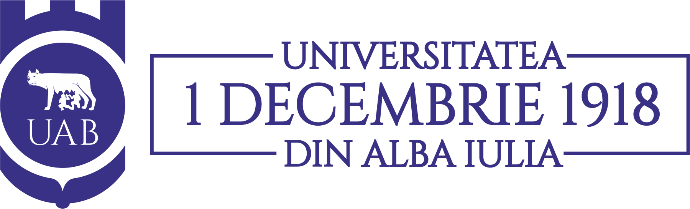 FacultATEA de Istorie şi Filologie Centrul de Cercetări Filologice şi Dialog Multicultural CONFERINȚA ŞTIINŢIFICĂ NAȚIONALĂ CU PARTICIPARE INTERNAŢIONALĂ / THE INTERNATIONAL CONFERENCE Dialogul culturilor – între tradiţie şi modernitate /Dialogue between Cultures – Tradition and ModernityEdiţia a XXI-a / The 21st EditionAlba Iulia, 21-22 mai 2021EVENIMENT ONLINE FORMULAR DE ÎNSCRIERE / SUBMISSION FORM Prenume / First Name: Nume / Last Name:Gradul didactic / Academic Rank: Afiliere instituțională / Affiliation: Titlul (original language):Title (in English, compulsory):Cuvinte-cheie / Keywords (in English, compulsory): (5-6 keywords)Rezumat / Abstract (in English only, compulsory):(about 400 words)Email  & Phone (compulsory):